ЧЕРКАСЬКА МІСЬКА РАДА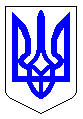 ЧЕРКАСЬКА МІСЬКА РАДАВИКОНАВЧИЙ КОМІТЕТРІШЕННЯВід 14.12.2018 № 1146    Відповідно  до    пункту 2  статті  52   Закону   України   «Про    місцеве   самоврядування в Україні», пункту 1 статті 54 Закону України «Про освіту», підпункту «а»  підпункту 2 пункту 3 постанови Кабінету Міністрів України від 30.08.2002 №1298 «Про оплату праці працівників на основі Єдиної тарифної  сітки   розрядів і коефіцієнтів з оплати праці працівників установ, закладів  та  організацій  окремих галузей бюджетної сфери» (зі змінами), з метою   створення  сприятливих умов для розвитку творчого  потенціалу, впровадження   сучасних  форм і методів навчання та виховання дітей, здійснення  морального та матеріального   заохочення   педагогічних працівників закладів дошкільної освіти, виконавчий комітет Черкаської міської ради         ВИРІШИВ:Погодити проект рішення Черкаської міської ради «Про затвердження міської  програми   стимулювання   педагогічних   працівників  закладів дошкільної освіти  м. Черкаси на період з 01.01.2019 до 31.12.2019» та подати його на розгляд і затвердження міської ради.Контроль за виконанням рішення покласти на заступника міського голови з питань діяльності виконавчих органів ради Коломойця І.А.        Міський голова                                                                  А.В.БондаренкоПро проект рішення Черкаської      міської ради  «Про затвердження міської  програми стимулювання   педагогічних працівників закладів    дошкільної    освіти   м. Черкаси на період з 01.01.2019 до 31.12.2019»Проект рішенняПроект рішенняЧЕРКАСЬКА МІСЬКА РАДАЧЕРКАСЬКА МІСЬКА РАДАЧЕРКАСЬКА МІСЬКА РАДАЧЕРКАСЬКА МІСЬКА РАДАЧЕРКАСЬКА МІСЬКА РАДА<Про   затвердження  міської програми стимулювання   педа-гогічних  працівників закладів   дошкільної   освіти   м.Черкаси на період з 01.01.2019 до 31.12.2019 Про   затвердження  міської програми стимулювання   педа-гогічних  працівників закладів   дошкільної   освіти   м.Черкаси на період з 01.01.2019 до 31.12.2019 Про   затвердження  міської програми стимулювання   педа-гогічних  працівників закладів   дошкільної   освіти   м.Черкаси на період з 01.01.2019 до 31.12.2019 Про   затвердження  міської програми стимулювання   педа-гогічних  працівників закладів   дошкільної   освіти   м.Черкаси на період з 01.01.2019 до 31.12.2019 >       Відповідно  до  пункту 22 статті 26 Закону України «Про  місцеве  самоврядування  в  Україні»,  пункту  1 статті 54 Закону   України   «Про освіту»,  підпункту «а»  підпункту 2 пункту 3 постанови Кабінету Міністрів України від 30.08.2002 №1298 «Про   оплату  праці  працівників на основі Єдиної тарифної  сітки   розрядів   і  коефіцієнтів з оплати праці працівників установ, закладів  та    організацій  окремих галузей бюджетної сфери» (зі змінами), з  метою   створення  сприятливих  умов  для  розвитку творчого  потенціалу, впровадження   сучасних  форм  і   методів навчання  та   виховання   дітей,  здійснення  морального та  матеріального  заохочення педагогічних працівників закладів дошкільної освіти  Черкаська міська рада ВИРІШИЛА:	     1.  Затвердити міську програм стимулювання педагогічних працівників закладів   дошкільної   освіти  м.Черкаси  на   період   з  01.01.2019 до 31.12.2019 (додається).     2.  Контроль за виконанням рішення покласти на заступника міського голови з питань діяльності   виконавчих органів ради Коломойця І.А. та постійну комісію міської   ради   з    питань   охорони   здоров’я,  материнства,   дитинства,  сім’ї, соціального захисту, освіти, науки, культури, фізкультури та спорту.       Відповідно  до  пункту 22 статті 26 Закону України «Про  місцеве  самоврядування  в  Україні»,  пункту  1 статті 54 Закону   України   «Про освіту»,  підпункту «а»  підпункту 2 пункту 3 постанови Кабінету Міністрів України від 30.08.2002 №1298 «Про   оплату  праці  працівників на основі Єдиної тарифної  сітки   розрядів   і  коефіцієнтів з оплати праці працівників установ, закладів  та    організацій  окремих галузей бюджетної сфери» (зі змінами), з  метою   створення  сприятливих  умов  для  розвитку творчого  потенціалу, впровадження   сучасних  форм  і   методів навчання  та   виховання   дітей,  здійснення  морального та  матеріального  заохочення педагогічних працівників закладів дошкільної освіти  Черкаська міська рада ВИРІШИЛА:	     1.  Затвердити міську програм стимулювання педагогічних працівників закладів   дошкільної   освіти  м.Черкаси  на   період   з  01.01.2019 до 31.12.2019 (додається).     2.  Контроль за виконанням рішення покласти на заступника міського голови з питань діяльності   виконавчих органів ради Коломойця І.А. та постійну комісію міської   ради   з    питань   охорони   здоров’я,  материнства,   дитинства,  сім’ї, соціального захисту, освіти, науки, культури, фізкультури та спорту.       Відповідно  до  пункту 22 статті 26 Закону України «Про  місцеве  самоврядування  в  Україні»,  пункту  1 статті 54 Закону   України   «Про освіту»,  підпункту «а»  підпункту 2 пункту 3 постанови Кабінету Міністрів України від 30.08.2002 №1298 «Про   оплату  праці  працівників на основі Єдиної тарифної  сітки   розрядів   і  коефіцієнтів з оплати праці працівників установ, закладів  та    організацій  окремих галузей бюджетної сфери» (зі змінами), з  метою   створення  сприятливих  умов  для  розвитку творчого  потенціалу, впровадження   сучасних  форм  і   методів навчання  та   виховання   дітей,  здійснення  морального та  матеріального  заохочення педагогічних працівників закладів дошкільної освіти  Черкаська міська рада ВИРІШИЛА:	     1.  Затвердити міську програм стимулювання педагогічних працівників закладів   дошкільної   освіти  м.Черкаси  на   період   з  01.01.2019 до 31.12.2019 (додається).     2.  Контроль за виконанням рішення покласти на заступника міського голови з питань діяльності   виконавчих органів ради Коломойця І.А. та постійну комісію міської   ради   з    питань   охорони   здоров’я,  материнства,   дитинства,  сім’ї, соціального захисту, освіти, науки, культури, фізкультури та спорту.       Відповідно  до  пункту 22 статті 26 Закону України «Про  місцеве  самоврядування  в  Україні»,  пункту  1 статті 54 Закону   України   «Про освіту»,  підпункту «а»  підпункту 2 пункту 3 постанови Кабінету Міністрів України від 30.08.2002 №1298 «Про   оплату  праці  працівників на основі Єдиної тарифної  сітки   розрядів   і  коефіцієнтів з оплати праці працівників установ, закладів  та    організацій  окремих галузей бюджетної сфери» (зі змінами), з  метою   створення  сприятливих  умов  для  розвитку творчого  потенціалу, впровадження   сучасних  форм  і   методів навчання  та   виховання   дітей,  здійснення  морального та  матеріального  заохочення педагогічних працівників закладів дошкільної освіти  Черкаська міська рада ВИРІШИЛА:	     1.  Затвердити міську програм стимулювання педагогічних працівників закладів   дошкільної   освіти  м.Черкаси  на   період   з  01.01.2019 до 31.12.2019 (додається).     2.  Контроль за виконанням рішення покласти на заступника міського голови з питань діяльності   виконавчих органів ради Коломойця І.А. та постійну комісію міської   ради   з    питань   охорони   здоров’я,  материнства,   дитинства,  сім’ї, соціального захисту, освіти, науки, культури, фізкультури та спорту.       Відповідно  до  пункту 22 статті 26 Закону України «Про  місцеве  самоврядування  в  Україні»,  пункту  1 статті 54 Закону   України   «Про освіту»,  підпункту «а»  підпункту 2 пункту 3 постанови Кабінету Міністрів України від 30.08.2002 №1298 «Про   оплату  праці  працівників на основі Єдиної тарифної  сітки   розрядів   і  коефіцієнтів з оплати праці працівників установ, закладів  та    організацій  окремих галузей бюджетної сфери» (зі змінами), з  метою   створення  сприятливих  умов  для  розвитку творчого  потенціалу, впровадження   сучасних  форм  і   методів навчання  та   виховання   дітей,  здійснення  морального та  матеріального  заохочення педагогічних працівників закладів дошкільної освіти  Черкаська міська рада ВИРІШИЛА:	     1.  Затвердити міську програм стимулювання педагогічних працівників закладів   дошкільної   освіти  м.Черкаси  на   період   з  01.01.2019 до 31.12.2019 (додається).     2.  Контроль за виконанням рішення покласти на заступника міського голови з питань діяльності   виконавчих органів ради Коломойця І.А. та постійну комісію міської   ради   з    питань   охорони   здоров’я,  материнства,   дитинства,  сім’ї, соціального захисту, освіти, науки, культури, фізкультури та спорту.       Відповідно  до  пункту 22 статті 26 Закону України «Про  місцеве  самоврядування  в  Україні»,  пункту  1 статті 54 Закону   України   «Про освіту»,  підпункту «а»  підпункту 2 пункту 3 постанови Кабінету Міністрів України від 30.08.2002 №1298 «Про   оплату  праці  працівників на основі Єдиної тарифної  сітки   розрядів   і  коефіцієнтів з оплати праці працівників установ, закладів  та    організацій  окремих галузей бюджетної сфери» (зі змінами), з  метою   створення  сприятливих  умов  для  розвитку творчого  потенціалу, впровадження   сучасних  форм  і   методів навчання  та   виховання   дітей,  здійснення  морального та  матеріального  заохочення педагогічних працівників закладів дошкільної освіти  Черкаська міська рада ВИРІШИЛА:	     1.  Затвердити міську програм стимулювання педагогічних працівників закладів   дошкільної   освіти  м.Черкаси  на   період   з  01.01.2019 до 31.12.2019 (додається).     2.  Контроль за виконанням рішення покласти на заступника міського голови з питань діяльності   виконавчих органів ради Коломойця І.А. та постійну комісію міської   ради   з    питань   охорони   здоров’я,  материнства,   дитинства,  сім’ї, соціального захисту, освіти, науки, культури, фізкультури та спорту.       Відповідно  до  пункту 22 статті 26 Закону України «Про  місцеве  самоврядування  в  Україні»,  пункту  1 статті 54 Закону   України   «Про освіту»,  підпункту «а»  підпункту 2 пункту 3 постанови Кабінету Міністрів України від 30.08.2002 №1298 «Про   оплату  праці  працівників на основі Єдиної тарифної  сітки   розрядів   і  коефіцієнтів з оплати праці працівників установ, закладів  та    організацій  окремих галузей бюджетної сфери» (зі змінами), з  метою   створення  сприятливих  умов  для  розвитку творчого  потенціалу, впровадження   сучасних  форм  і   методів навчання  та   виховання   дітей,  здійснення  морального та  матеріального  заохочення педагогічних працівників закладів дошкільної освіти  Черкаська міська рада ВИРІШИЛА:	     1.  Затвердити міську програм стимулювання педагогічних працівників закладів   дошкільної   освіти  м.Черкаси  на   період   з  01.01.2019 до 31.12.2019 (додається).     2.  Контроль за виконанням рішення покласти на заступника міського голови з питань діяльності   виконавчих органів ради Коломойця І.А. та постійну комісію міської   ради   з    питань   охорони   здоров’я,  материнства,   дитинства,  сім’ї, соціального захисту, освіти, науки, культури, фізкультури та спорту.       Відповідно  до  пункту 22 статті 26 Закону України «Про  місцеве  самоврядування  в  Україні»,  пункту  1 статті 54 Закону   України   «Про освіту»,  підпункту «а»  підпункту 2 пункту 3 постанови Кабінету Міністрів України від 30.08.2002 №1298 «Про   оплату  праці  працівників на основі Єдиної тарифної  сітки   розрядів   і  коефіцієнтів з оплати праці працівників установ, закладів  та    організацій  окремих галузей бюджетної сфери» (зі змінами), з  метою   створення  сприятливих  умов  для  розвитку творчого  потенціалу, впровадження   сучасних  форм  і   методів навчання  та   виховання   дітей,  здійснення  морального та  матеріального  заохочення педагогічних працівників закладів дошкільної освіти  Черкаська міська рада ВИРІШИЛА:	     1.  Затвердити міську програм стимулювання педагогічних працівників закладів   дошкільної   освіти  м.Черкаси  на   період   з  01.01.2019 до 31.12.2019 (додається).     2.  Контроль за виконанням рішення покласти на заступника міського голови з питань діяльності   виконавчих органів ради Коломойця І.А. та постійну комісію міської   ради   з    питань   охорони   здоров’я,  материнства,   дитинства,  сім’ї, соціального захисту, освіти, науки, культури, фізкультури та спорту.       Відповідно  до  пункту 22 статті 26 Закону України «Про  місцеве  самоврядування  в  Україні»,  пункту  1 статті 54 Закону   України   «Про освіту»,  підпункту «а»  підпункту 2 пункту 3 постанови Кабінету Міністрів України від 30.08.2002 №1298 «Про   оплату  праці  працівників на основі Єдиної тарифної  сітки   розрядів   і  коефіцієнтів з оплати праці працівників установ, закладів  та    організацій  окремих галузей бюджетної сфери» (зі змінами), з  метою   створення  сприятливих  умов  для  розвитку творчого  потенціалу, впровадження   сучасних  форм  і   методів навчання  та   виховання   дітей,  здійснення  морального та  матеріального  заохочення педагогічних працівників закладів дошкільної освіти  Черкаська міська рада ВИРІШИЛА:	     1.  Затвердити міську програм стимулювання педагогічних працівників закладів   дошкільної   освіти  м.Черкаси  на   період   з  01.01.2019 до 31.12.2019 (додається).     2.  Контроль за виконанням рішення покласти на заступника міського голови з питань діяльності   виконавчих органів ради Коломойця І.А. та постійну комісію міської   ради   з    питань   охорони   здоров’я,  материнства,   дитинства,  сім’ї, соціального захисту, освіти, науки, культури, фізкультури та спорту.Міський головаМіський головаМіський головаА.В. БондаренкоА.В. Бондаренко                                                                                                Додаток                                                                                        до рішення міської ради                                                                                      від ___________ № ___Міська     програма       стимулювання педагогічних працівників закладів дошкільної освіти м.Черкаси  на період з 01.01.2019 до 31.12.2019 І. Проблема, на розвꞌязання якої спрямована Програма В  умовах  реформування  освіти в Україні одним із головних завдань, що стоять перед Черкаською міською радою, її виконавчим комітетом, департаментом освіти  та гуманітарної   політики Черкаської міської ради є створення умов для забезпечення   якості освіти, у тому числі шляхом  залучення   до   здійснення освітнього процесу висококваліфікованих педагогічних працівників, які готові до сприйняття  та реалізації   освітніх   реформ   в  Україні, здатні брати участь у створенні та впровадженні   нового змісту освіти, володіють  сучасними   ефективними інструментами педагогічної праці.        Існує дисбаланс між запитом суспільства на висококваліфікованих педагогічних працівників в галузі дошкільної освіти та  рівнем оплати їх праці. Низький рівень оплати  праці   призводить   до  зниження   соціального статусу педагогів  дошкілля та  суспільного престижу  їх професії. Наслідком  цього  є внутрішня (в інші види професійної діяльності) та зовнішня (до інших країн) міграція частини перспективних педагогічних працівників.         Для    вирішення   цієї   проблеми  була   прийнята   міська  програма   стимулювання педагогічних   працівників   закладів  дошкільної освіти м. Черкаси на період з 01.04.2018 до 31.12.2018, затверджена рішенням Черкаської міської ради від 19.04.2018 № 2-3367, що дало змогу встановити муніципальну   надбавку за складність,  напруженість  у роботі педагогічним  працівникам   закладів дошкільної освіти у  розмірі 24%  посадового   окладу, середній  розмір   муніципальної надбавки  становив 921,0 грн.             Відміна у 2019 році виплати надбавки за складність, напруженість у роботі призведе до погіршення  рівня соціальних стандартів для педагогічних працівників дошкілля,  відтоку  педагогічних  кадрів  з   дошкільних закладів,  у тому числі  перспективних молодих спеціалістів.       Виходячи з вищевикладеного, виникає  необхідність у продовженні роботи з підвищення рівня оплати праці педагогічних працівників закладів дошкільної освіти  міста шляхом встановлення  їм  надбавок за складність, напруженість у роботі.               II.  Мета Програми         Метою  Програми  є  створення  сприятливих  умов для  розвитку творчого  потенціалу педагогічних працівників закладів дошкільної освіти, підвищення   престижу  їх  професії, заохочення до самоосвіти та  саморозвитку, стабільного кадрового   забезпечення, залучення  до  роботи  в   заклади   дошкільної освіти молодих перспективних педагогічних працівників.                        III. Шляхи та способи розв’язання проблеми       Для досягнення поставленої мети необхідно:Підвищити   статус   педагогічних працівників закладів дошкільної освіти міста.Створити  умови   для   підвищення     рівня   оплати  праці педагогічних працівників закладів дошкільної освіти міста.IV.  Перелік  завдань та заходів на виконання ПрограмиОсновними завданнями міської програми є:    популяризація   перспективного   педагогічного досвіду;   поліпшення  матеріального   становища   педагогічних працівників закладів дошкільної освіти міста;   моральне та матеріальне стимулювання педагогів;   координація    діяльності   міської   влади  та   закладів   освіти з  підтримки  педагогів закладів дошкільної освіти;   залучення  до  педагогічної діяльності в закладах дошкільної освіти молодих перспективних педагогів.Для виконання завдань Програми необхідно здійснити наступні заходи:V. Обсяги  і  джерела фінансування Програми        Заходи   Програми   реалізовуються  за  рахунок коштів міського бюджету інших джерел, не заборонених законодавством. Головним розпорядником коштів міського бюджету по видаткам на реалізацію Програми є департамент освіти та гуманітарної політики Черкаської міської ради. Обсяг фінансових ресурсів, що спрямовані на реалізацію Програми з міського бюджету, визначається  виходячи  із фінансових можливостей міського бюджету на відповідний рік, з урахуванням  пропозицій  департаменту  освіти та гуманітарної політики Черкаської міської ради, який надає бюджетний  запит до проекту міського бюджету.    Фінансування здійснюється за кодом програмної класифікації видатків та кредитування місцевих бюджетів відповідно до рішення Черкаської міської ради про міський бюджет на відповідний період.Обсяги фінансування заходів Програми:VI. Паспорт  ПрограмиПаспорт   Програми     визначає  суму коштів, необхідних  для виконання Програми, законодавчі підстави її реалізації, мету, завдання, напрямки діяльності, а   також   результативні показники, на   підставі   яких    здійснюється   контроль за цільовим та ефективним використанням бюджетних коштів і аналіз бюджетної програми.Паспорт програми на відповідний бюджетний період підлягає затвердженню у встановленому законодавством порядку.VII. Контроль за виконанням Програми        Відповідальним виконавцем Програми є департамент освіти та гуманітарної політики   Черкаської   міської ради,  що забезпечує контроль  за  виконанням Програми та складання звіту про  виконання її заходів.        Відповідальний   виконавець  у   процесі  виконання Програми  забезпечує цільове та ефективне використання бюджетних коштів протягом усього строку реалізації відповідної Програми у межах визначених бюджетних призначень.       Оцінка  ефективності Програми  здійснюється   на   підставі  аналізу  результативних показників, а також іншої інформації, що    міститься    у   бюджетних запитах,  кошторисах,   паспортах   бюджетних програм, звітах про виконання кошторисів та звітах про виконання паспортів бюджетних програм.       Головний   розпорядник коштів надає результати моніторингу  виконання Програми до департаменту фінансової політики за І та ІІ півріччя до 20 липня та 20 січня відповідно.VIII. Очікувані результати виконання ПрограмиВиконання Програми дасть змогу: вмотивувати педагогічних працівників закладів дошкільної освіти до підвищення ефективності та якості роботи;підвищити престиж педагогічної професії працівника закладу дошкільної освіти;покращити  рівень матеріального забезпечення педагогічних працівників закладів  дошкільної  освіти;залучити до роботи в заклади дошкільної освіти молодих перспективних спеціалістів.ІХ. Результативні показники, що характеризують виконання Програми                                                                                            ПОГОДЖЕНО:                                                                      Заступник міського голови                                                                              з питань діяльності виконавчих                                               органів ради                                                                                                     Ю.А.БотнарПояснювальна запискадо проекту рішення Черкаської міської ради «Про затвердження міської програми  стимулювання   педагогічних працівників закладів дошкільної освіти м.Черкаси   на період з 01.01.2019 до 31.12.2019»         З метою створення сприятливих умов для  розвитку творчого  потенціалу педагогів  закладів  дошкільної  освіти, підвищення престижу їх професії, , заохочення до самоосвіти та саморозвитку, стабільного кадрового забезпечення, залучення до педагогічної діяльності  в закладах  дошкільної  освіти  молодих перспективних  педагогічних працівників  Черкаською   міською  радою   була  прийнята  міська  програма   стимулювання педагогічних працівників закладів дошкільної освіти  м. Черкаси  на   період  з  01.04.2018 до 31.12.2018 (рішення від 19.04.2018 № 2-3367).          Відповідно до цієї програми у період з 01.04.2018 до 31.12.2018 усі  педагогічні    працівники   закладів дошкільної  освіти   отримували щомісячно надбавку за складність, напруженість в роботі у розмірі 24% до посадового окладу, що становило в  середньому 921, 0 грн.         У  закладах  дошкільної  освіти міста середня зарплата однієї педагогічної ставки з початку року (без встановлення надбавки за складність, напруженість у роботі) становить 5907,0 грн.         Враховуючи низький рівень оплати праці педагогічних працівників закладів дошкільної   освіти   департамент  освіти та  гуманітарної   політики Черкаської міської ради  просить    продовжити    здійснення  заходів щодо стимулювання педагогічних  працівників закладів дошкільної освіти шляхом встановлення їм муніципальної  надбавки   за   складність, напруженість в роботі у розмірі 24% посадового окладу. Середній розмір муніципальної надбавки за складність, напруженість   у   роботі   до   посадового  окладу педагогічним працівникам закладів дошкільної освіти 1001, 0 грн.        Загальний  обсяг  коштів,  спрямованих   на  виконання заходів програми,  становить 17481,7 тис. грн. Директор департаменту                                                                    С.П.ВороновВик. Степко Є.П.         Тетьора І.А.                                                                                                Додаток                                                                                        до рішення міської ради                                                                                      від ___________ № ___Міська     програма       стимулювання педагогічних працівників закладів дошкільної освіти м.Черкаси  на період з 01.01.2019 до 31.12.2019 І. Проблема, на розвꞌязання якої спрямована Програма В  умовах  реформування  освіти в Україні одним із головних завдань, що стоять перед Черкаською міською радою, її виконавчим комітетом, департаментом освіти  та гуманітарної   політики Черкаської міської ради є створення умов для забезпечення   якості освіти, у тому числі шляхом  залучення   до   здійснення освітнього процесу висококваліфікованих педагогічних працівників, які готові до сприйняття  та реалізації   освітніх   реформ   в  Україні, здатні брати участь у створенні та впровадженні   нового змісту освіти, володіють  сучасними   ефективними інструментами педагогічної праці.        Існує дисбаланс між запитом суспільства на висококваліфікованих педагогічних працівників в галузі дошкільної освіти та  рівнем оплати їх праці. Низький рівень оплати  праці   призводить   до  зниження   соціального статусу педагогів  дошкілля та  суспільного престижу  їх професії. Наслідком  цього  є внутрішня (в інші види професійної діяльності) та зовнішня (до інших країн) міграція частини перспективних педагогічних працівників.         Для    вирішення   цієї   проблеми  була   прийнята   міська  програма   стимулювання педагогічних   працівників   закладів  дошкільної освіти м. Черкаси на період з 01.04.2018 до 31.12.2018, затверджена рішенням Черкаської міської ради від 19.04.2018 № 2-3367, що дало змогу встановити муніципальну   надбавку за складність,  напруженість  у роботі педагогічним  працівникам   закладів дошкільної освіти у  розмірі 24%  посадового   окладу, середній  розмір   муніципальної надбавки  становив 921,0 грн.             Відміна у 2019 році виплати надбавки за складність, напруженість у роботі призведе до погіршення  рівня соціальних стандартів для педагогічних працівників дошкілля,  відтоку  педагогічних  кадрів  з   дошкільних закладів,  у тому числі  перспективних молодих спеціалістів.       Виходячи з вищевикладеного, виникає  необхідність у продовженні роботи з підвищення рівня оплати праці педагогічних працівників закладів дошкільної освіти  міста шляхом встановлення  їм  надбавок за складність, напруженість у роботі.               II.  Мета Програми         Метою  Програми  є  створення  сприятливих  умов для  розвитку творчого  потенціалу педагогічних працівників закладів дошкільної освіти, підвищення   престижу  їх  професії, заохочення до самоосвіти та  саморозвитку, стабільного кадрового   забезпечення, залучення  до  роботи  в   заклади   дошкільної освіти молодих перспективних педагогічних працівників.                        III. Шляхи та способи розв’язання проблеми       Для досягнення поставленої мети необхідно:Підвищити   статус   педагогічних працівників закладів дошкільної освіти міста.Створити  умови   для   підвищення     рівня   оплати  праці педагогічних працівників закладів дошкільної освіти міста.IV.  Перелік  завдань та заходів на виконання ПрограмиОсновними завданнями міської програми є:    популяризація   перспективного   педагогічного досвіду;   поліпшення  матеріального   становища   педагогічних працівників закладів дошкільної освіти міста;   моральне та матеріальне стимулювання педагогів;   координація    діяльності   міської   влади  та   закладів   освіти з  підтримки  педагогів закладів дошкільної освіти;   залучення  до  педагогічної діяльності в закладах дошкільної освіти молодих перспективних педагогів.Для виконання завдань Програми необхідно здійснити наступні заходи:V. Обсяги  і  джерела фінансування Програми        Заходи   Програми   реалізовуються  за  рахунок коштів міського бюджету інших джерел, не заборонених законодавством. Головним розпорядником коштів міського бюджету по видаткам на реалізацію Програми є департамент освіти та гуманітарної політики Черкаської міської ради. Обсяг фінансових ресурсів, що спрямовані на реалізацію Програми з міського бюджету, визначається  виходячи  із фінансових можливостей міського бюджету на відповідний рік, з урахуванням  пропозицій  департаменту  освіти та гуманітарної політики Черкаської міської ради, який надає бюджетний  запит до проекту міського бюджету.    Фінансування здійснюється за кодом програмної класифікації видатків та кредитування місцевих бюджетів відповідно до рішення Черкаської міської ради про міський бюджет на відповідний період.Обсяги фінансування заходів Програми:VI. Паспорт  ПрограмиПаспорт   Програми     визначає  суму коштів, необхідних  для виконання Програми, законодавчі підстави її реалізації, мету, завдання, напрямки діяльності, а   також   результативні показники, на   підставі   яких    здійснюється   контроль за цільовим та ефективним використанням бюджетних коштів і аналіз бюджетної програми.Паспорт програми на відповідний бюджетний період підлягає затвердженню у встановленому законодавством порядку.VII. Контроль за виконанням Програми        Відповідальним виконавцем Програми є департамент освіти та гуманітарної політики   Черкаської   міської ради,  що забезпечує контроль  за  виконанням Програми та складання звіту про  виконання її заходів.        Відповідальний   виконавець  у   процесі  виконання Програми  забезпечує цільове та ефективне використання бюджетних коштів протягом усього строку реалізації відповідної Програми у межах визначених бюджетних призначень.       Оцінка  ефективності Програми  здійснюється   на   підставі  аналізу  результативних показників, а також іншої інформації, що    міститься    у   бюджетних запитах,  кошторисах,   паспортах   бюджетних програм, звітах про виконання кошторисів та звітах про виконання паспортів бюджетних програм.       Головний   розпорядник коштів надає результати моніторингу  виконання Програми до департаменту фінансової політики за І та ІІ півріччя до 20 липня та 20 січня відповідно.VIII. Очікувані результати виконання ПрограмиВиконання Програми дасть змогу: вмотивувати педагогічних працівників закладів дошкільної освіти до підвищення ефективності та якості роботи;підвищити престиж педагогічної професії працівника закладу дошкільної освіти;покращити  рівень матеріального забезпечення педагогічних працівників закладів  дошкільної  освіти;залучити до роботи в заклади дошкільної освіти молодих перспективних спеціалістів.ІХ. Результативні показники, що характеризують виконання Програми                                                                                            ПОГОДЖЕНО:                                                                      Заступник міського голови                                                                              з питань діяльності виконавчих                                               органів ради                                                                                                     Ю.А.БотнарПояснювальна запискадо проекту рішення Черкаської міської ради «Про затвердження міської програми  стимулювання   педагогічних працівників закладів дошкільної освіти м.Черкаси   на період з 01.01.2019 до 31.12.2019»         З метою створення сприятливих умов для  розвитку творчого  потенціалу педагогів  закладів  дошкільної  освіти, підвищення престижу їх професії, , заохочення до самоосвіти та саморозвитку, стабільного кадрового забезпечення, залучення до педагогічної діяльності  в закладах  дошкільної  освіти  молодих перспективних  педагогічних працівників  Черкаською   міською  радою   була  прийнята  міська  програма   стимулювання педагогічних працівників закладів дошкільної освіти  м. Черкаси  на   період  з  01.04.2018 до 31.12.2018 (рішення від 19.04.2018 № 2-3367).          Відповідно до цієї програми у період з 01.04.2018 до 31.12.2018 усі  педагогічні    працівники   закладів дошкільної  освіти   отримували щомісячно надбавку за складність, напруженість в роботі у розмірі 24% до посадового окладу, що становило в  середньому 921, 0 грн.         У  закладах  дошкільної  освіти міста середня зарплата однієї педагогічної ставки з початку року (без встановлення надбавки за складність, напруженість у роботі) становить 5907,0 грн.         Враховуючи низький рівень оплати праці педагогічних працівників закладів дошкільної   освіти   департамент  освіти та  гуманітарної   політики Черкаської міської ради  просить    продовжити    здійснення  заходів щодо стимулювання педагогічних  працівників закладів дошкільної освіти шляхом встановлення їм муніципальної  надбавки   за   складність, напруженість в роботі у розмірі 24% посадового окладу. Середній розмір муніципальної надбавки за складність, напруженість   у   роботі   до   посадового  окладу педагогічним працівникам закладів дошкільної освіти 1001, 0 грн.        Загальний  обсяг  коштів,  спрямованих   на  виконання заходів програми,  становить 17481,7 тис. грн. Директор департаменту                                                                    С.П.ВороновВик. Степко Є.П.         Тетьора І.А.                                                                                                Додаток                                                                                        до рішення міської ради                                                                                      від ___________ № ___Міська     програма       стимулювання педагогічних працівників закладів дошкільної освіти м.Черкаси  на період з 01.01.2019 до 31.12.2019 І. Проблема, на розвꞌязання якої спрямована Програма В  умовах  реформування  освіти в Україні одним із головних завдань, що стоять перед Черкаською міською радою, її виконавчим комітетом, департаментом освіти  та гуманітарної   політики Черкаської міської ради є створення умов для забезпечення   якості освіти, у тому числі шляхом  залучення   до   здійснення освітнього процесу висококваліфікованих педагогічних працівників, які готові до сприйняття  та реалізації   освітніх   реформ   в  Україні, здатні брати участь у створенні та впровадженні   нового змісту освіти, володіють  сучасними   ефективними інструментами педагогічної праці.        Існує дисбаланс між запитом суспільства на висококваліфікованих педагогічних працівників в галузі дошкільної освіти та  рівнем оплати їх праці. Низький рівень оплати  праці   призводить   до  зниження   соціального статусу педагогів  дошкілля та  суспільного престижу  їх професії. Наслідком  цього  є внутрішня (в інші види професійної діяльності) та зовнішня (до інших країн) міграція частини перспективних педагогічних працівників.         Для    вирішення   цієї   проблеми  була   прийнята   міська  програма   стимулювання педагогічних   працівників   закладів  дошкільної освіти м. Черкаси на період з 01.04.2018 до 31.12.2018, затверджена рішенням Черкаської міської ради від 19.04.2018 № 2-3367, що дало змогу встановити муніципальну   надбавку за складність,  напруженість  у роботі педагогічним  працівникам   закладів дошкільної освіти у  розмірі 24%  посадового   окладу, середній  розмір   муніципальної надбавки  становив 921,0 грн.             Відміна у 2019 році виплати надбавки за складність, напруженість у роботі призведе до погіршення  рівня соціальних стандартів для педагогічних працівників дошкілля,  відтоку  педагогічних  кадрів  з   дошкільних закладів,  у тому числі  перспективних молодих спеціалістів.       Виходячи з вищевикладеного, виникає  необхідність у продовженні роботи з підвищення рівня оплати праці педагогічних працівників закладів дошкільної освіти  міста шляхом встановлення  їм  надбавок за складність, напруженість у роботі.               II.  Мета Програми         Метою  Програми  є  створення  сприятливих  умов для  розвитку творчого  потенціалу педагогічних працівників закладів дошкільної освіти, підвищення   престижу  їх  професії, заохочення до самоосвіти та  саморозвитку, стабільного кадрового   забезпечення, залучення  до  роботи  в   заклади   дошкільної освіти молодих перспективних педагогічних працівників.                        III. Шляхи та способи розв’язання проблеми       Для досягнення поставленої мети необхідно:Підвищити   статус   педагогічних працівників закладів дошкільної освіти міста.Створити  умови   для   підвищення     рівня   оплати  праці педагогічних працівників закладів дошкільної освіти міста.IV.  Перелік  завдань та заходів на виконання ПрограмиОсновними завданнями міської програми є:    популяризація   перспективного   педагогічного досвіду;   поліпшення  матеріального   становища   педагогічних працівників закладів дошкільної освіти міста;   моральне та матеріальне стимулювання педагогів;   координація    діяльності   міської   влади  та   закладів   освіти з  підтримки  педагогів закладів дошкільної освіти;   залучення  до  педагогічної діяльності в закладах дошкільної освіти молодих перспективних педагогів.Для виконання завдань Програми необхідно здійснити наступні заходи:V. Обсяги  і  джерела фінансування Програми        Заходи   Програми   реалізовуються  за  рахунок коштів міського бюджету інших джерел, не заборонених законодавством. Головним розпорядником коштів міського бюджету по видаткам на реалізацію Програми є департамент освіти та гуманітарної політики Черкаської міської ради. Обсяг фінансових ресурсів, що спрямовані на реалізацію Програми з міського бюджету, визначається  виходячи  із фінансових можливостей міського бюджету на відповідний рік, з урахуванням  пропозицій  департаменту  освіти та гуманітарної політики Черкаської міської ради, який надає бюджетний  запит до проекту міського бюджету.    Фінансування здійснюється за кодом програмної класифікації видатків та кредитування місцевих бюджетів відповідно до рішення Черкаської міської ради про міський бюджет на відповідний період.Обсяги фінансування заходів Програми:VI. Паспорт  ПрограмиПаспорт   Програми     визначає  суму коштів, необхідних  для виконання Програми, законодавчі підстави її реалізації, мету, завдання, напрямки діяльності, а   також   результативні показники, на   підставі   яких    здійснюється   контроль за цільовим та ефективним використанням бюджетних коштів і аналіз бюджетної програми.Паспорт програми на відповідний бюджетний період підлягає затвердженню у встановленому законодавством порядку.VII. Контроль за виконанням Програми        Відповідальним виконавцем Програми є департамент освіти та гуманітарної політики   Черкаської   міської ради,  що забезпечує контроль  за  виконанням Програми та складання звіту про  виконання її заходів.        Відповідальний   виконавець  у   процесі  виконання Програми  забезпечує цільове та ефективне використання бюджетних коштів протягом усього строку реалізації відповідної Програми у межах визначених бюджетних призначень.       Оцінка  ефективності Програми  здійснюється   на   підставі  аналізу  результативних показників, а також іншої інформації, що    міститься    у   бюджетних запитах,  кошторисах,   паспортах   бюджетних програм, звітах про виконання кошторисів та звітах про виконання паспортів бюджетних програм.       Головний   розпорядник коштів надає результати моніторингу  виконання Програми до департаменту фінансової політики за І та ІІ півріччя до 20 липня та 20 січня відповідно.VIII. Очікувані результати виконання ПрограмиВиконання Програми дасть змогу: вмотивувати педагогічних працівників закладів дошкільної освіти до підвищення ефективності та якості роботи;підвищити престиж педагогічної професії працівника закладу дошкільної освіти;покращити  рівень матеріального забезпечення педагогічних працівників закладів  дошкільної  освіти;залучити до роботи в заклади дошкільної освіти молодих перспективних спеціалістів.ІХ. Результативні показники, що характеризують виконання Програми                                                                                            ПОГОДЖЕНО:                                                                      Заступник міського голови                                                                              з питань діяльності виконавчих                                               органів ради                                                                                                     Ю.А.БотнарПояснювальна запискадо проекту рішення Черкаської міської ради «Про затвердження міської програми  стимулювання   педагогічних працівників закладів дошкільної освіти м.Черкаси   на період з 01.01.2019 до 31.12.2019»         З метою створення сприятливих умов для  розвитку творчого  потенціалу педагогів  закладів  дошкільної  освіти, підвищення престижу їх професії, , заохочення до самоосвіти та саморозвитку, стабільного кадрового забезпечення, залучення до педагогічної діяльності  в закладах  дошкільної  освіти  молодих перспективних  педагогічних працівників  Черкаською   міською  радою   була  прийнята  міська  програма   стимулювання педагогічних працівників закладів дошкільної освіти  м. Черкаси  на   період  з  01.04.2018 до 31.12.2018 (рішення від 19.04.2018 № 2-3367).          Відповідно до цієї програми у період з 01.04.2018 до 31.12.2018 усі  педагогічні    працівники   закладів дошкільної  освіти   отримували щомісячно надбавку за складність, напруженість в роботі у розмірі 24% до посадового окладу, що становило в  середньому 921, 0 грн.         У  закладах  дошкільної  освіти міста середня зарплата однієї педагогічної ставки з початку року (без встановлення надбавки за складність, напруженість у роботі) становить 5907,0 грн.         Враховуючи низький рівень оплати праці педагогічних працівників закладів дошкільної   освіти   департамент  освіти та  гуманітарної   політики Черкаської міської ради  просить    продовжити    здійснення  заходів щодо стимулювання педагогічних  працівників закладів дошкільної освіти шляхом встановлення їм муніципальної  надбавки   за   складність, напруженість в роботі у розмірі 24% посадового окладу. Середній розмір муніципальної надбавки за складність, напруженість   у   роботі   до   посадового  окладу педагогічним працівникам закладів дошкільної освіти 1001, 0 грн.        Загальний  обсяг  коштів,  спрямованих   на  виконання заходів програми,  становить 17481,7 тис. грн. Директор департаменту                                                                    С.П.ВороновВик. Степко Є.П.         Тетьора І.А.                                                                                                Додаток                                                                                        до рішення міської ради                                                                                      від ___________ № ___Міська     програма       стимулювання педагогічних працівників закладів дошкільної освіти м.Черкаси  на період з 01.01.2019 до 31.12.2019 І. Проблема, на розвꞌязання якої спрямована Програма В  умовах  реформування  освіти в Україні одним із головних завдань, що стоять перед Черкаською міською радою, її виконавчим комітетом, департаментом освіти  та гуманітарної   політики Черкаської міської ради є створення умов для забезпечення   якості освіти, у тому числі шляхом  залучення   до   здійснення освітнього процесу висококваліфікованих педагогічних працівників, які готові до сприйняття  та реалізації   освітніх   реформ   в  Україні, здатні брати участь у створенні та впровадженні   нового змісту освіти, володіють  сучасними   ефективними інструментами педагогічної праці.        Існує дисбаланс між запитом суспільства на висококваліфікованих педагогічних працівників в галузі дошкільної освіти та  рівнем оплати їх праці. Низький рівень оплати  праці   призводить   до  зниження   соціального статусу педагогів  дошкілля та  суспільного престижу  їх професії. Наслідком  цього  є внутрішня (в інші види професійної діяльності) та зовнішня (до інших країн) міграція частини перспективних педагогічних працівників.         Для    вирішення   цієї   проблеми  була   прийнята   міська  програма   стимулювання педагогічних   працівників   закладів  дошкільної освіти м. Черкаси на період з 01.04.2018 до 31.12.2018, затверджена рішенням Черкаської міської ради від 19.04.2018 № 2-3367, що дало змогу встановити муніципальну   надбавку за складність,  напруженість  у роботі педагогічним  працівникам   закладів дошкільної освіти у  розмірі 24%  посадового   окладу, середній  розмір   муніципальної надбавки  становив 921,0 грн.             Відміна у 2019 році виплати надбавки за складність, напруженість у роботі призведе до погіршення  рівня соціальних стандартів для педагогічних працівників дошкілля,  відтоку  педагогічних  кадрів  з   дошкільних закладів,  у тому числі  перспективних молодих спеціалістів.       Виходячи з вищевикладеного, виникає  необхідність у продовженні роботи з підвищення рівня оплати праці педагогічних працівників закладів дошкільної освіти  міста шляхом встановлення  їм  надбавок за складність, напруженість у роботі.               II.  Мета Програми         Метою  Програми  є  створення  сприятливих  умов для  розвитку творчого  потенціалу педагогічних працівників закладів дошкільної освіти, підвищення   престижу  їх  професії, заохочення до самоосвіти та  саморозвитку, стабільного кадрового   забезпечення, залучення  до  роботи  в   заклади   дошкільної освіти молодих перспективних педагогічних працівників.                        III. Шляхи та способи розв’язання проблеми       Для досягнення поставленої мети необхідно:Підвищити   статус   педагогічних працівників закладів дошкільної освіти міста.Створити  умови   для   підвищення     рівня   оплати  праці педагогічних працівників закладів дошкільної освіти міста.IV.  Перелік  завдань та заходів на виконання ПрограмиОсновними завданнями міської програми є:    популяризація   перспективного   педагогічного досвіду;   поліпшення  матеріального   становища   педагогічних працівників закладів дошкільної освіти міста;   моральне та матеріальне стимулювання педагогів;   координація    діяльності   міської   влади  та   закладів   освіти з  підтримки  педагогів закладів дошкільної освіти;   залучення  до  педагогічної діяльності в закладах дошкільної освіти молодих перспективних педагогів.Для виконання завдань Програми необхідно здійснити наступні заходи:V. Обсяги  і  джерела фінансування Програми        Заходи   Програми   реалізовуються  за  рахунок коштів міського бюджету інших джерел, не заборонених законодавством. Головним розпорядником коштів міського бюджету по видаткам на реалізацію Програми є департамент освіти та гуманітарної політики Черкаської міської ради. Обсяг фінансових ресурсів, що спрямовані на реалізацію Програми з міського бюджету, визначається  виходячи  із фінансових можливостей міського бюджету на відповідний рік, з урахуванням  пропозицій  департаменту  освіти та гуманітарної політики Черкаської міської ради, який надає бюджетний  запит до проекту міського бюджету.    Фінансування здійснюється за кодом програмної класифікації видатків та кредитування місцевих бюджетів відповідно до рішення Черкаської міської ради про міський бюджет на відповідний період.Обсяги фінансування заходів Програми:VI. Паспорт  ПрограмиПаспорт   Програми     визначає  суму коштів, необхідних  для виконання Програми, законодавчі підстави її реалізації, мету, завдання, напрямки діяльності, а   також   результативні показники, на   підставі   яких    здійснюється   контроль за цільовим та ефективним використанням бюджетних коштів і аналіз бюджетної програми.Паспорт програми на відповідний бюджетний період підлягає затвердженню у встановленому законодавством порядку.VII. Контроль за виконанням Програми        Відповідальним виконавцем Програми є департамент освіти та гуманітарної політики   Черкаської   міської ради,  що забезпечує контроль  за  виконанням Програми та складання звіту про  виконання її заходів.        Відповідальний   виконавець  у   процесі  виконання Програми  забезпечує цільове та ефективне використання бюджетних коштів протягом усього строку реалізації відповідної Програми у межах визначених бюджетних призначень.       Оцінка  ефективності Програми  здійснюється   на   підставі  аналізу  результативних показників, а також іншої інформації, що    міститься    у   бюджетних запитах,  кошторисах,   паспортах   бюджетних програм, звітах про виконання кошторисів та звітах про виконання паспортів бюджетних програм.       Головний   розпорядник коштів надає результати моніторингу  виконання Програми до департаменту фінансової політики за І та ІІ півріччя до 20 липня та 20 січня відповідно.VIII. Очікувані результати виконання ПрограмиВиконання Програми дасть змогу: вмотивувати педагогічних працівників закладів дошкільної освіти до підвищення ефективності та якості роботи;підвищити престиж педагогічної професії працівника закладу дошкільної освіти;покращити  рівень матеріального забезпечення педагогічних працівників закладів  дошкільної  освіти;залучити до роботи в заклади дошкільної освіти молодих перспективних спеціалістів.ІХ. Результативні показники, що характеризують виконання Програми                                                                                            ПОГОДЖЕНО:                                                                      Заступник міського голови                                                                              з питань діяльності виконавчих                                               органів ради                                                                                                     Ю.А.БотнарПояснювальна запискадо проекту рішення Черкаської міської ради «Про затвердження міської програми  стимулювання   педагогічних працівників закладів дошкільної освіти м.Черкаси   на період з 01.01.2019 до 31.12.2019»         З метою створення сприятливих умов для  розвитку творчого  потенціалу педагогів  закладів  дошкільної  освіти, підвищення престижу їх професії, , заохочення до самоосвіти та саморозвитку, стабільного кадрового забезпечення, залучення до педагогічної діяльності  в закладах  дошкільної  освіти  молодих перспективних  педагогічних працівників  Черкаською   міською  радою   була  прийнята  міська  програма   стимулювання педагогічних працівників закладів дошкільної освіти  м. Черкаси  на   період  з  01.04.2018 до 31.12.2018 (рішення від 19.04.2018 № 2-3367).          Відповідно до цієї програми у період з 01.04.2018 до 31.12.2018 усі  педагогічні    працівники   закладів дошкільної  освіти   отримували щомісячно надбавку за складність, напруженість в роботі у розмірі 24% до посадового окладу, що становило в  середньому 921, 0 грн.         У  закладах  дошкільної  освіти міста середня зарплата однієї педагогічної ставки з початку року (без встановлення надбавки за складність, напруженість у роботі) становить 5907,0 грн.         Враховуючи низький рівень оплати праці педагогічних працівників закладів дошкільної   освіти   департамент  освіти та  гуманітарної   політики Черкаської міської ради  просить    продовжити    здійснення  заходів щодо стимулювання педагогічних  працівників закладів дошкільної освіти шляхом встановлення їм муніципальної  надбавки   за   складність, напруженість в роботі у розмірі 24% посадового окладу. Середній розмір муніципальної надбавки за складність, напруженість   у   роботі   до   посадового  окладу педагогічним працівникам закладів дошкільної освіти 1001, 0 грн.        Загальний  обсяг  коштів,  спрямованих   на  виконання заходів програми,  становить 17481,7 тис. грн. Директор департаменту                                                                    С.П.ВороновВик. Степко Є.П.         Тетьора І.А.                                                                                                Додаток                                                                                        до рішення міської ради                                                                                      від ___________ № ___Міська     програма       стимулювання педагогічних працівників закладів дошкільної освіти м.Черкаси  на період з 01.01.2019 до 31.12.2019 І. Проблема, на розвꞌязання якої спрямована Програма В  умовах  реформування  освіти в Україні одним із головних завдань, що стоять перед Черкаською міською радою, її виконавчим комітетом, департаментом освіти  та гуманітарної   політики Черкаської міської ради є створення умов для забезпечення   якості освіти, у тому числі шляхом  залучення   до   здійснення освітнього процесу висококваліфікованих педагогічних працівників, які готові до сприйняття  та реалізації   освітніх   реформ   в  Україні, здатні брати участь у створенні та впровадженні   нового змісту освіти, володіють  сучасними   ефективними інструментами педагогічної праці.        Існує дисбаланс між запитом суспільства на висококваліфікованих педагогічних працівників в галузі дошкільної освіти та  рівнем оплати їх праці. Низький рівень оплати  праці   призводить   до  зниження   соціального статусу педагогів  дошкілля та  суспільного престижу  їх професії. Наслідком  цього  є внутрішня (в інші види професійної діяльності) та зовнішня (до інших країн) міграція частини перспективних педагогічних працівників.         Для    вирішення   цієї   проблеми  була   прийнята   міська  програма   стимулювання педагогічних   працівників   закладів  дошкільної освіти м. Черкаси на період з 01.04.2018 до 31.12.2018, затверджена рішенням Черкаської міської ради від 19.04.2018 № 2-3367, що дало змогу встановити муніципальну   надбавку за складність,  напруженість  у роботі педагогічним  працівникам   закладів дошкільної освіти у  розмірі 24%  посадового   окладу, середній  розмір   муніципальної надбавки  становив 921,0 грн.             Відміна у 2019 році виплати надбавки за складність, напруженість у роботі призведе до погіршення  рівня соціальних стандартів для педагогічних працівників дошкілля,  відтоку  педагогічних  кадрів  з   дошкільних закладів,  у тому числі  перспективних молодих спеціалістів.       Виходячи з вищевикладеного, виникає  необхідність у продовженні роботи з підвищення рівня оплати праці педагогічних працівників закладів дошкільної освіти  міста шляхом встановлення  їм  надбавок за складність, напруженість у роботі.               II.  Мета Програми         Метою  Програми  є  створення  сприятливих  умов для  розвитку творчого  потенціалу педагогічних працівників закладів дошкільної освіти, підвищення   престижу  їх  професії, заохочення до самоосвіти та  саморозвитку, стабільного кадрового   забезпечення, залучення  до  роботи  в   заклади   дошкільної освіти молодих перспективних педагогічних працівників.                        III. Шляхи та способи розв’язання проблеми       Для досягнення поставленої мети необхідно:Підвищити   статус   педагогічних працівників закладів дошкільної освіти міста.Створити  умови   для   підвищення     рівня   оплати  праці педагогічних працівників закладів дошкільної освіти міста.IV.  Перелік  завдань та заходів на виконання ПрограмиОсновними завданнями міської програми є:    популяризація   перспективного   педагогічного досвіду;   поліпшення  матеріального   становища   педагогічних працівників закладів дошкільної освіти міста;   моральне та матеріальне стимулювання педагогів;   координація    діяльності   міської   влади  та   закладів   освіти з  підтримки  педагогів закладів дошкільної освіти;   залучення  до  педагогічної діяльності в закладах дошкільної освіти молодих перспективних педагогів.Для виконання завдань Програми необхідно здійснити наступні заходи:V. Обсяги  і  джерела фінансування Програми        Заходи   Програми   реалізовуються  за  рахунок коштів міського бюджету інших джерел, не заборонених законодавством. Головним розпорядником коштів міського бюджету по видаткам на реалізацію Програми є департамент освіти та гуманітарної політики Черкаської міської ради. Обсяг фінансових ресурсів, що спрямовані на реалізацію Програми з міського бюджету, визначається  виходячи  із фінансових можливостей міського бюджету на відповідний рік, з урахуванням  пропозицій  департаменту  освіти та гуманітарної політики Черкаської міської ради, який надає бюджетний  запит до проекту міського бюджету.    Фінансування здійснюється за кодом програмної класифікації видатків та кредитування місцевих бюджетів відповідно до рішення Черкаської міської ради про міський бюджет на відповідний період.Обсяги фінансування заходів Програми:VI. Паспорт  ПрограмиПаспорт   Програми     визначає  суму коштів, необхідних  для виконання Програми, законодавчі підстави її реалізації, мету, завдання, напрямки діяльності, а   також   результативні показники, на   підставі   яких    здійснюється   контроль за цільовим та ефективним використанням бюджетних коштів і аналіз бюджетної програми.Паспорт програми на відповідний бюджетний період підлягає затвердженню у встановленому законодавством порядку.VII. Контроль за виконанням Програми        Відповідальним виконавцем Програми є департамент освіти та гуманітарної політики   Черкаської   міської ради,  що забезпечує контроль  за  виконанням Програми та складання звіту про  виконання її заходів.        Відповідальний   виконавець  у   процесі  виконання Програми  забезпечує цільове та ефективне використання бюджетних коштів протягом усього строку реалізації відповідної Програми у межах визначених бюджетних призначень.       Оцінка  ефективності Програми  здійснюється   на   підставі  аналізу  результативних показників, а також іншої інформації, що    міститься    у   бюджетних запитах,  кошторисах,   паспортах   бюджетних програм, звітах про виконання кошторисів та звітах про виконання паспортів бюджетних програм.       Головний   розпорядник коштів надає результати моніторингу  виконання Програми до департаменту фінансової політики за І та ІІ півріччя до 20 липня та 20 січня відповідно.VIII. Очікувані результати виконання ПрограмиВиконання Програми дасть змогу: вмотивувати педагогічних працівників закладів дошкільної освіти до підвищення ефективності та якості роботи;підвищити престиж педагогічної професії працівника закладу дошкільної освіти;покращити  рівень матеріального забезпечення педагогічних працівників закладів  дошкільної  освіти;залучити до роботи в заклади дошкільної освіти молодих перспективних спеціалістів.ІХ. Результативні показники, що характеризують виконання Програми                                                                                            ПОГОДЖЕНО:                                                                      Заступник міського голови                                                                              з питань діяльності виконавчих                                               органів ради                                                                                                     Ю.А.БотнарПояснювальна запискадо проекту рішення Черкаської міської ради «Про затвердження міської програми  стимулювання   педагогічних працівників закладів дошкільної освіти м.Черкаси   на період з 01.01.2019 до 31.12.2019»         З метою створення сприятливих умов для  розвитку творчого  потенціалу педагогів  закладів  дошкільної  освіти, підвищення престижу їх професії, , заохочення до самоосвіти та саморозвитку, стабільного кадрового забезпечення, залучення до педагогічної діяльності  в закладах  дошкільної  освіти  молодих перспективних  педагогічних працівників  Черкаською   міською  радою   була  прийнята  міська  програма   стимулювання педагогічних працівників закладів дошкільної освіти  м. Черкаси  на   період  з  01.04.2018 до 31.12.2018 (рішення від 19.04.2018 № 2-3367).          Відповідно до цієї програми у період з 01.04.2018 до 31.12.2018 усі  педагогічні    працівники   закладів дошкільної  освіти   отримували щомісячно надбавку за складність, напруженість в роботі у розмірі 24% до посадового окладу, що становило в  середньому 921, 0 грн.         У  закладах  дошкільної  освіти міста середня зарплата однієї педагогічної ставки з початку року (без встановлення надбавки за складність, напруженість у роботі) становить 5907,0 грн.         Враховуючи низький рівень оплати праці педагогічних працівників закладів дошкільної   освіти   департамент  освіти та  гуманітарної   політики Черкаської міської ради  просить    продовжити    здійснення  заходів щодо стимулювання педагогічних  працівників закладів дошкільної освіти шляхом встановлення їм муніципальної  надбавки   за   складність, напруженість в роботі у розмірі 24% посадового окладу. Середній розмір муніципальної надбавки за складність, напруженість   у   роботі   до   посадового  окладу педагогічним працівникам закладів дошкільної освіти 1001, 0 грн.        Загальний  обсяг  коштів,  спрямованих   на  виконання заходів програми,  становить 17481,7 тис. грн. Директор департаменту                                                                    С.П.ВороновВик. Степко Є.П.         Тетьора І.А.                                                                                                Додаток                                                                                        до рішення міської ради                                                                                      від ___________ № ___Міська     програма       стимулювання педагогічних працівників закладів дошкільної освіти м.Черкаси  на період з 01.01.2019 до 31.12.2019 І. Проблема, на розвꞌязання якої спрямована Програма В  умовах  реформування  освіти в Україні одним із головних завдань, що стоять перед Черкаською міською радою, її виконавчим комітетом, департаментом освіти  та гуманітарної   політики Черкаської міської ради є створення умов для забезпечення   якості освіти, у тому числі шляхом  залучення   до   здійснення освітнього процесу висококваліфікованих педагогічних працівників, які готові до сприйняття  та реалізації   освітніх   реформ   в  Україні, здатні брати участь у створенні та впровадженні   нового змісту освіти, володіють  сучасними   ефективними інструментами педагогічної праці.        Існує дисбаланс між запитом суспільства на висококваліфікованих педагогічних працівників в галузі дошкільної освіти та  рівнем оплати їх праці. Низький рівень оплати  праці   призводить   до  зниження   соціального статусу педагогів  дошкілля та  суспільного престижу  їх професії. Наслідком  цього  є внутрішня (в інші види професійної діяльності) та зовнішня (до інших країн) міграція частини перспективних педагогічних працівників.         Для    вирішення   цієї   проблеми  була   прийнята   міська  програма   стимулювання педагогічних   працівників   закладів  дошкільної освіти м. Черкаси на період з 01.04.2018 до 31.12.2018, затверджена рішенням Черкаської міської ради від 19.04.2018 № 2-3367, що дало змогу встановити муніципальну   надбавку за складність,  напруженість  у роботі педагогічним  працівникам   закладів дошкільної освіти у  розмірі 24%  посадового   окладу, середній  розмір   муніципальної надбавки  становив 921,0 грн.             Відміна у 2019 році виплати надбавки за складність, напруженість у роботі призведе до погіршення  рівня соціальних стандартів для педагогічних працівників дошкілля,  відтоку  педагогічних  кадрів  з   дошкільних закладів,  у тому числі  перспективних молодих спеціалістів.       Виходячи з вищевикладеного, виникає  необхідність у продовженні роботи з підвищення рівня оплати праці педагогічних працівників закладів дошкільної освіти  міста шляхом встановлення  їм  надбавок за складність, напруженість у роботі.               II.  Мета Програми         Метою  Програми  є  створення  сприятливих  умов для  розвитку творчого  потенціалу педагогічних працівників закладів дошкільної освіти, підвищення   престижу  їх  професії, заохочення до самоосвіти та  саморозвитку, стабільного кадрового   забезпечення, залучення  до  роботи  в   заклади   дошкільної освіти молодих перспективних педагогічних працівників.                        III. Шляхи та способи розв’язання проблеми       Для досягнення поставленої мети необхідно:Підвищити   статус   педагогічних працівників закладів дошкільної освіти міста.Створити  умови   для   підвищення     рівня   оплати  праці педагогічних працівників закладів дошкільної освіти міста.IV.  Перелік  завдань та заходів на виконання ПрограмиОсновними завданнями міської програми є:    популяризація   перспективного   педагогічного досвіду;   поліпшення  матеріального   становища   педагогічних працівників закладів дошкільної освіти міста;   моральне та матеріальне стимулювання педагогів;   координація    діяльності   міської   влади  та   закладів   освіти з  підтримки  педагогів закладів дошкільної освіти;   залучення  до  педагогічної діяльності в закладах дошкільної освіти молодих перспективних педагогів.Для виконання завдань Програми необхідно здійснити наступні заходи:V. Обсяги  і  джерела фінансування Програми        Заходи   Програми   реалізовуються  за  рахунок коштів міського бюджету інших джерел, не заборонених законодавством. Головним розпорядником коштів міського бюджету по видаткам на реалізацію Програми є департамент освіти та гуманітарної політики Черкаської міської ради. Обсяг фінансових ресурсів, що спрямовані на реалізацію Програми з міського бюджету, визначається  виходячи  із фінансових можливостей міського бюджету на відповідний рік, з урахуванням  пропозицій  департаменту  освіти та гуманітарної політики Черкаської міської ради, який надає бюджетний  запит до проекту міського бюджету.    Фінансування здійснюється за кодом програмної класифікації видатків та кредитування місцевих бюджетів відповідно до рішення Черкаської міської ради про міський бюджет на відповідний період.Обсяги фінансування заходів Програми:VI. Паспорт  ПрограмиПаспорт   Програми     визначає  суму коштів, необхідних  для виконання Програми, законодавчі підстави її реалізації, мету, завдання, напрямки діяльності, а   також   результативні показники, на   підставі   яких    здійснюється   контроль за цільовим та ефективним використанням бюджетних коштів і аналіз бюджетної програми.Паспорт програми на відповідний бюджетний період підлягає затвердженню у встановленому законодавством порядку.VII. Контроль за виконанням Програми        Відповідальним виконавцем Програми є департамент освіти та гуманітарної політики   Черкаської   міської ради,  що забезпечує контроль  за  виконанням Програми та складання звіту про  виконання її заходів.        Відповідальний   виконавець  у   процесі  виконання Програми  забезпечує цільове та ефективне використання бюджетних коштів протягом усього строку реалізації відповідної Програми у межах визначених бюджетних призначень.       Оцінка  ефективності Програми  здійснюється   на   підставі  аналізу  результативних показників, а також іншої інформації, що    міститься    у   бюджетних запитах,  кошторисах,   паспортах   бюджетних програм, звітах про виконання кошторисів та звітах про виконання паспортів бюджетних програм.       Головний   розпорядник коштів надає результати моніторингу  виконання Програми до департаменту фінансової політики за І та ІІ півріччя до 20 липня та 20 січня відповідно.VIII. Очікувані результати виконання ПрограмиВиконання Програми дасть змогу: вмотивувати педагогічних працівників закладів дошкільної освіти до підвищення ефективності та якості роботи;підвищити престиж педагогічної професії працівника закладу дошкільної освіти;покращити  рівень матеріального забезпечення педагогічних працівників закладів  дошкільної  освіти;залучити до роботи в заклади дошкільної освіти молодих перспективних спеціалістів.ІХ. Результативні показники, що характеризують виконання Програми                                                                                            ПОГОДЖЕНО:                                                                      Заступник міського голови                                                                              з питань діяльності виконавчих                                               органів ради                                                                                                     Ю.А.БотнарПояснювальна запискадо проекту рішення Черкаської міської ради «Про затвердження міської програми  стимулювання   педагогічних працівників закладів дошкільної освіти м.Черкаси   на період з 01.01.2019 до 31.12.2019»         З метою створення сприятливих умов для  розвитку творчого  потенціалу педагогів  закладів  дошкільної  освіти, підвищення престижу їх професії, , заохочення до самоосвіти та саморозвитку, стабільного кадрового забезпечення, залучення до педагогічної діяльності  в закладах  дошкільної  освіти  молодих перспективних  педагогічних працівників  Черкаською   міською  радою   була  прийнята  міська  програма   стимулювання педагогічних працівників закладів дошкільної освіти  м. Черкаси  на   період  з  01.04.2018 до 31.12.2018 (рішення від 19.04.2018 № 2-3367).          Відповідно до цієї програми у період з 01.04.2018 до 31.12.2018 усі  педагогічні    працівники   закладів дошкільної  освіти   отримували щомісячно надбавку за складність, напруженість в роботі у розмірі 24% до посадового окладу, що становило в  середньому 921, 0 грн.         У  закладах  дошкільної  освіти міста середня зарплата однієї педагогічної ставки з початку року (без встановлення надбавки за складність, напруженість у роботі) становить 5907,0 грн.         Враховуючи низький рівень оплати праці педагогічних працівників закладів дошкільної   освіти   департамент  освіти та  гуманітарної   політики Черкаської міської ради  просить    продовжити    здійснення  заходів щодо стимулювання педагогічних  працівників закладів дошкільної освіти шляхом встановлення їм муніципальної  надбавки   за   складність, напруженість в роботі у розмірі 24% посадового окладу. Середній розмір муніципальної надбавки за складність, напруженість   у   роботі   до   посадового  окладу педагогічним працівникам закладів дошкільної освіти 1001, 0 грн.        Загальний  обсяг  коштів,  спрямованих   на  виконання заходів програми,  становить 17481,7 тис. грн. Директор департаменту                                                                    С.П.ВороновВик. Степко Є.П.         Тетьора І.А.                                                                                                Додаток                                                                                        до рішення міської ради                                                                                      від ___________ № ___Міська     програма       стимулювання педагогічних працівників закладів дошкільної освіти м.Черкаси  на період з 01.01.2019 до 31.12.2019 І. Проблема, на розвꞌязання якої спрямована Програма В  умовах  реформування  освіти в Україні одним із головних завдань, що стоять перед Черкаською міською радою, її виконавчим комітетом, департаментом освіти  та гуманітарної   політики Черкаської міської ради є створення умов для забезпечення   якості освіти, у тому числі шляхом  залучення   до   здійснення освітнього процесу висококваліфікованих педагогічних працівників, які готові до сприйняття  та реалізації   освітніх   реформ   в  Україні, здатні брати участь у створенні та впровадженні   нового змісту освіти, володіють  сучасними   ефективними інструментами педагогічної праці.        Існує дисбаланс між запитом суспільства на висококваліфікованих педагогічних працівників в галузі дошкільної освіти та  рівнем оплати їх праці. Низький рівень оплати  праці   призводить   до  зниження   соціального статусу педагогів  дошкілля та  суспільного престижу  їх професії. Наслідком  цього  є внутрішня (в інші види професійної діяльності) та зовнішня (до інших країн) міграція частини перспективних педагогічних працівників.         Для    вирішення   цієї   проблеми  була   прийнята   міська  програма   стимулювання педагогічних   працівників   закладів  дошкільної освіти м. Черкаси на період з 01.04.2018 до 31.12.2018, затверджена рішенням Черкаської міської ради від 19.04.2018 № 2-3367, що дало змогу встановити муніципальну   надбавку за складність,  напруженість  у роботі педагогічним  працівникам   закладів дошкільної освіти у  розмірі 24%  посадового   окладу, середній  розмір   муніципальної надбавки  становив 921,0 грн.             Відміна у 2019 році виплати надбавки за складність, напруженість у роботі призведе до погіршення  рівня соціальних стандартів для педагогічних працівників дошкілля,  відтоку  педагогічних  кадрів  з   дошкільних закладів,  у тому числі  перспективних молодих спеціалістів.       Виходячи з вищевикладеного, виникає  необхідність у продовженні роботи з підвищення рівня оплати праці педагогічних працівників закладів дошкільної освіти  міста шляхом встановлення  їм  надбавок за складність, напруженість у роботі.               II.  Мета Програми         Метою  Програми  є  створення  сприятливих  умов для  розвитку творчого  потенціалу педагогічних працівників закладів дошкільної освіти, підвищення   престижу  їх  професії, заохочення до самоосвіти та  саморозвитку, стабільного кадрового   забезпечення, залучення  до  роботи  в   заклади   дошкільної освіти молодих перспективних педагогічних працівників.                        III. Шляхи та способи розв’язання проблеми       Для досягнення поставленої мети необхідно:Підвищити   статус   педагогічних працівників закладів дошкільної освіти міста.Створити  умови   для   підвищення     рівня   оплати  праці педагогічних працівників закладів дошкільної освіти міста.IV.  Перелік  завдань та заходів на виконання ПрограмиОсновними завданнями міської програми є:    популяризація   перспективного   педагогічного досвіду;   поліпшення  матеріального   становища   педагогічних працівників закладів дошкільної освіти міста;   моральне та матеріальне стимулювання педагогів;   координація    діяльності   міської   влади  та   закладів   освіти з  підтримки  педагогів закладів дошкільної освіти;   залучення  до  педагогічної діяльності в закладах дошкільної освіти молодих перспективних педагогів.Для виконання завдань Програми необхідно здійснити наступні заходи:V. Обсяги  і  джерела фінансування Програми        Заходи   Програми   реалізовуються  за  рахунок коштів міського бюджету інших джерел, не заборонених законодавством. Головним розпорядником коштів міського бюджету по видаткам на реалізацію Програми є департамент освіти та гуманітарної політики Черкаської міської ради. Обсяг фінансових ресурсів, що спрямовані на реалізацію Програми з міського бюджету, визначається  виходячи  із фінансових можливостей міського бюджету на відповідний рік, з урахуванням  пропозицій  департаменту  освіти та гуманітарної політики Черкаської міської ради, який надає бюджетний  запит до проекту міського бюджету.    Фінансування здійснюється за кодом програмної класифікації видатків та кредитування місцевих бюджетів відповідно до рішення Черкаської міської ради про міський бюджет на відповідний період.Обсяги фінансування заходів Програми:VI. Паспорт  ПрограмиПаспорт   Програми     визначає  суму коштів, необхідних  для виконання Програми, законодавчі підстави її реалізації, мету, завдання, напрямки діяльності, а   також   результативні показники, на   підставі   яких    здійснюється   контроль за цільовим та ефективним використанням бюджетних коштів і аналіз бюджетної програми.Паспорт програми на відповідний бюджетний період підлягає затвердженню у встановленому законодавством порядку.VII. Контроль за виконанням Програми        Відповідальним виконавцем Програми є департамент освіти та гуманітарної політики   Черкаської   міської ради,  що забезпечує контроль  за  виконанням Програми та складання звіту про  виконання її заходів.        Відповідальний   виконавець  у   процесі  виконання Програми  забезпечує цільове та ефективне використання бюджетних коштів протягом усього строку реалізації відповідної Програми у межах визначених бюджетних призначень.       Оцінка  ефективності Програми  здійснюється   на   підставі  аналізу  результативних показників, а також іншої інформації, що    міститься    у   бюджетних запитах,  кошторисах,   паспортах   бюджетних програм, звітах про виконання кошторисів та звітах про виконання паспортів бюджетних програм.       Головний   розпорядник коштів надає результати моніторингу  виконання Програми до департаменту фінансової політики за І та ІІ півріччя до 20 липня та 20 січня відповідно.VIII. Очікувані результати виконання ПрограмиВиконання Програми дасть змогу: вмотивувати педагогічних працівників закладів дошкільної освіти до підвищення ефективності та якості роботи;підвищити престиж педагогічної професії працівника закладу дошкільної освіти;покращити  рівень матеріального забезпечення педагогічних працівників закладів  дошкільної  освіти;залучити до роботи в заклади дошкільної освіти молодих перспективних спеціалістів.ІХ. Результативні показники, що характеризують виконання Програми                                                                                            ПОГОДЖЕНО:                                                                      Заступник міського голови                                                                              з питань діяльності виконавчих                                               органів ради                                                                                                     Ю.А.БотнарПояснювальна запискадо проекту рішення Черкаської міської ради «Про затвердження міської програми  стимулювання   педагогічних працівників закладів дошкільної освіти м.Черкаси   на період з 01.01.2019 до 31.12.2019»         З метою створення сприятливих умов для  розвитку творчого  потенціалу педагогів  закладів  дошкільної  освіти, підвищення престижу їх професії, , заохочення до самоосвіти та саморозвитку, стабільного кадрового забезпечення, залучення до педагогічної діяльності  в закладах  дошкільної  освіти  молодих перспективних  педагогічних працівників  Черкаською   міською  радою   була  прийнята  міська  програма   стимулювання педагогічних працівників закладів дошкільної освіти  м. Черкаси  на   період  з  01.04.2018 до 31.12.2018 (рішення від 19.04.2018 № 2-3367).          Відповідно до цієї програми у період з 01.04.2018 до 31.12.2018 усі  педагогічні    працівники   закладів дошкільної  освіти   отримували щомісячно надбавку за складність, напруженість в роботі у розмірі 24% до посадового окладу, що становило в  середньому 921, 0 грн.         У  закладах  дошкільної  освіти міста середня зарплата однієї педагогічної ставки з початку року (без встановлення надбавки за складність, напруженість у роботі) становить 5907,0 грн.         Враховуючи низький рівень оплати праці педагогічних працівників закладів дошкільної   освіти   департамент  освіти та  гуманітарної   політики Черкаської міської ради  просить    продовжити    здійснення  заходів щодо стимулювання педагогічних  працівників закладів дошкільної освіти шляхом встановлення їм муніципальної  надбавки   за   складність, напруженість в роботі у розмірі 24% посадового окладу. Середній розмір муніципальної надбавки за складність, напруженість   у   роботі   до   посадового  окладу педагогічним працівникам закладів дошкільної освіти 1001, 0 грн.        Загальний  обсяг  коштів,  спрямованих   на  виконання заходів програми,  становить 17481,7 тис. грн. Директор департаменту                                                                    С.П.ВороновВик. Степко Є.П.         Тетьора І.А.                                                                                                Додаток                                                                                        до рішення міської ради                                                                                      від ___________ № ___Міська     програма       стимулювання педагогічних працівників закладів дошкільної освіти м.Черкаси  на період з 01.01.2019 до 31.12.2019 І. Проблема, на розвꞌязання якої спрямована Програма В  умовах  реформування  освіти в Україні одним із головних завдань, що стоять перед Черкаською міською радою, її виконавчим комітетом, департаментом освіти  та гуманітарної   політики Черкаської міської ради є створення умов для забезпечення   якості освіти, у тому числі шляхом  залучення   до   здійснення освітнього процесу висококваліфікованих педагогічних працівників, які готові до сприйняття  та реалізації   освітніх   реформ   в  Україні, здатні брати участь у створенні та впровадженні   нового змісту освіти, володіють  сучасними   ефективними інструментами педагогічної праці.        Існує дисбаланс між запитом суспільства на висококваліфікованих педагогічних працівників в галузі дошкільної освіти та  рівнем оплати їх праці. Низький рівень оплати  праці   призводить   до  зниження   соціального статусу педагогів  дошкілля та  суспільного престижу  їх професії. Наслідком  цього  є внутрішня (в інші види професійної діяльності) та зовнішня (до інших країн) міграція частини перспективних педагогічних працівників.         Для    вирішення   цієї   проблеми  була   прийнята   міська  програма   стимулювання педагогічних   працівників   закладів  дошкільної освіти м. Черкаси на період з 01.04.2018 до 31.12.2018, затверджена рішенням Черкаської міської ради від 19.04.2018 № 2-3367, що дало змогу встановити муніципальну   надбавку за складність,  напруженість  у роботі педагогічним  працівникам   закладів дошкільної освіти у  розмірі 24%  посадового   окладу, середній  розмір   муніципальної надбавки  становив 921,0 грн.             Відміна у 2019 році виплати надбавки за складність, напруженість у роботі призведе до погіршення  рівня соціальних стандартів для педагогічних працівників дошкілля,  відтоку  педагогічних  кадрів  з   дошкільних закладів,  у тому числі  перспективних молодих спеціалістів.       Виходячи з вищевикладеного, виникає  необхідність у продовженні роботи з підвищення рівня оплати праці педагогічних працівників закладів дошкільної освіти  міста шляхом встановлення  їм  надбавок за складність, напруженість у роботі.               II.  Мета Програми         Метою  Програми  є  створення  сприятливих  умов для  розвитку творчого  потенціалу педагогічних працівників закладів дошкільної освіти, підвищення   престижу  їх  професії, заохочення до самоосвіти та  саморозвитку, стабільного кадрового   забезпечення, залучення  до  роботи  в   заклади   дошкільної освіти молодих перспективних педагогічних працівників.                        III. Шляхи та способи розв’язання проблеми       Для досягнення поставленої мети необхідно:Підвищити   статус   педагогічних працівників закладів дошкільної освіти міста.Створити  умови   для   підвищення     рівня   оплати  праці педагогічних працівників закладів дошкільної освіти міста.IV.  Перелік  завдань та заходів на виконання ПрограмиОсновними завданнями міської програми є:    популяризація   перспективного   педагогічного досвіду;   поліпшення  матеріального   становища   педагогічних працівників закладів дошкільної освіти міста;   моральне та матеріальне стимулювання педагогів;   координація    діяльності   міської   влади  та   закладів   освіти з  підтримки  педагогів закладів дошкільної освіти;   залучення  до  педагогічної діяльності в закладах дошкільної освіти молодих перспективних педагогів.Для виконання завдань Програми необхідно здійснити наступні заходи:V. Обсяги  і  джерела фінансування Програми        Заходи   Програми   реалізовуються  за  рахунок коштів міського бюджету інших джерел, не заборонених законодавством. Головним розпорядником коштів міського бюджету по видаткам на реалізацію Програми є департамент освіти та гуманітарної політики Черкаської міської ради. Обсяг фінансових ресурсів, що спрямовані на реалізацію Програми з міського бюджету, визначається  виходячи  із фінансових можливостей міського бюджету на відповідний рік, з урахуванням  пропозицій  департаменту  освіти та гуманітарної політики Черкаської міської ради, який надає бюджетний  запит до проекту міського бюджету.    Фінансування здійснюється за кодом програмної класифікації видатків та кредитування місцевих бюджетів відповідно до рішення Черкаської міської ради про міський бюджет на відповідний період.Обсяги фінансування заходів Програми:VI. Паспорт  ПрограмиПаспорт   Програми     визначає  суму коштів, необхідних  для виконання Програми, законодавчі підстави її реалізації, мету, завдання, напрямки діяльності, а   також   результативні показники, на   підставі   яких    здійснюється   контроль за цільовим та ефективним використанням бюджетних коштів і аналіз бюджетної програми.Паспорт програми на відповідний бюджетний період підлягає затвердженню у встановленому законодавством порядку.VII. Контроль за виконанням Програми        Відповідальним виконавцем Програми є департамент освіти та гуманітарної політики   Черкаської   міської ради,  що забезпечує контроль  за  виконанням Програми та складання звіту про  виконання її заходів.        Відповідальний   виконавець  у   процесі  виконання Програми  забезпечує цільове та ефективне використання бюджетних коштів протягом усього строку реалізації відповідної Програми у межах визначених бюджетних призначень.       Оцінка  ефективності Програми  здійснюється   на   підставі  аналізу  результативних показників, а також іншої інформації, що    міститься    у   бюджетних запитах,  кошторисах,   паспортах   бюджетних програм, звітах про виконання кошторисів та звітах про виконання паспортів бюджетних програм.       Головний   розпорядник коштів надає результати моніторингу  виконання Програми до департаменту фінансової політики за І та ІІ півріччя до 20 липня та 20 січня відповідно.VIII. Очікувані результати виконання ПрограмиВиконання Програми дасть змогу: вмотивувати педагогічних працівників закладів дошкільної освіти до підвищення ефективності та якості роботи;підвищити престиж педагогічної професії працівника закладу дошкільної освіти;покращити  рівень матеріального забезпечення педагогічних працівників закладів  дошкільної  освіти;залучити до роботи в заклади дошкільної освіти молодих перспективних спеціалістів.ІХ. Результативні показники, що характеризують виконання Програми                                                                                            ПОГОДЖЕНО:                                                                      Заступник міського голови                                                                              з питань діяльності виконавчих                                               органів ради                                                                                                     Ю.А.БотнарПояснювальна запискадо проекту рішення Черкаської міської ради «Про затвердження міської програми  стимулювання   педагогічних працівників закладів дошкільної освіти м.Черкаси   на період з 01.01.2019 до 31.12.2019»         З метою створення сприятливих умов для  розвитку творчого  потенціалу педагогів  закладів  дошкільної  освіти, підвищення престижу їх професії, , заохочення до самоосвіти та саморозвитку, стабільного кадрового забезпечення, залучення до педагогічної діяльності  в закладах  дошкільної  освіти  молодих перспективних  педагогічних працівників  Черкаською   міською  радою   була  прийнята  міська  програма   стимулювання педагогічних працівників закладів дошкільної освіти  м. Черкаси  на   період  з  01.04.2018 до 31.12.2018 (рішення від 19.04.2018 № 2-3367).          Відповідно до цієї програми у період з 01.04.2018 до 31.12.2018 усі  педагогічні    працівники   закладів дошкільної  освіти   отримували щомісячно надбавку за складність, напруженість в роботі у розмірі 24% до посадового окладу, що становило в  середньому 921, 0 грн.         У  закладах  дошкільної  освіти міста середня зарплата однієї педагогічної ставки з початку року (без встановлення надбавки за складність, напруженість у роботі) становить 5907,0 грн.         Враховуючи низький рівень оплати праці педагогічних працівників закладів дошкільної   освіти   департамент  освіти та  гуманітарної   політики Черкаської міської ради  просить    продовжити    здійснення  заходів щодо стимулювання педагогічних  працівників закладів дошкільної освіти шляхом встановлення їм муніципальної  надбавки   за   складність, напруженість в роботі у розмірі 24% посадового окладу. Середній розмір муніципальної надбавки за складність, напруженість   у   роботі   до   посадового  окладу педагогічним працівникам закладів дошкільної освіти 1001, 0 грн.        Загальний  обсяг  коштів,  спрямованих   на  виконання заходів програми,  становить 17481,7 тис. грн. Директор департаменту                                                                    С.П.ВороновВик. Степко Є.П.         Тетьора І.А.                                                                                                Додаток                                                                                        до рішення міської ради                                                                                      від ___________ № ___Міська     програма       стимулювання педагогічних працівників закладів дошкільної освіти м.Черкаси  на період з 01.01.2019 до 31.12.2019 І. Проблема, на розвꞌязання якої спрямована Програма В  умовах  реформування  освіти в Україні одним із головних завдань, що стоять перед Черкаською міською радою, її виконавчим комітетом, департаментом освіти  та гуманітарної   політики Черкаської міської ради є створення умов для забезпечення   якості освіти, у тому числі шляхом  залучення   до   здійснення освітнього процесу висококваліфікованих педагогічних працівників, які готові до сприйняття  та реалізації   освітніх   реформ   в  Україні, здатні брати участь у створенні та впровадженні   нового змісту освіти, володіють  сучасними   ефективними інструментами педагогічної праці.        Існує дисбаланс між запитом суспільства на висококваліфікованих педагогічних працівників в галузі дошкільної освіти та  рівнем оплати їх праці. Низький рівень оплати  праці   призводить   до  зниження   соціального статусу педагогів  дошкілля та  суспільного престижу  їх професії. Наслідком  цього  є внутрішня (в інші види професійної діяльності) та зовнішня (до інших країн) міграція частини перспективних педагогічних працівників.         Для    вирішення   цієї   проблеми  була   прийнята   міська  програма   стимулювання педагогічних   працівників   закладів  дошкільної освіти м. Черкаси на період з 01.04.2018 до 31.12.2018, затверджена рішенням Черкаської міської ради від 19.04.2018 № 2-3367, що дало змогу встановити муніципальну   надбавку за складність,  напруженість  у роботі педагогічним  працівникам   закладів дошкільної освіти у  розмірі 24%  посадового   окладу, середній  розмір   муніципальної надбавки  становив 921,0 грн.             Відміна у 2019 році виплати надбавки за складність, напруженість у роботі призведе до погіршення  рівня соціальних стандартів для педагогічних працівників дошкілля,  відтоку  педагогічних  кадрів  з   дошкільних закладів,  у тому числі  перспективних молодих спеціалістів.       Виходячи з вищевикладеного, виникає  необхідність у продовженні роботи з підвищення рівня оплати праці педагогічних працівників закладів дошкільної освіти  міста шляхом встановлення  їм  надбавок за складність, напруженість у роботі.               II.  Мета Програми         Метою  Програми  є  створення  сприятливих  умов для  розвитку творчого  потенціалу педагогічних працівників закладів дошкільної освіти, підвищення   престижу  їх  професії, заохочення до самоосвіти та  саморозвитку, стабільного кадрового   забезпечення, залучення  до  роботи  в   заклади   дошкільної освіти молодих перспективних педагогічних працівників.                        III. Шляхи та способи розв’язання проблеми       Для досягнення поставленої мети необхідно:Підвищити   статус   педагогічних працівників закладів дошкільної освіти міста.Створити  умови   для   підвищення     рівня   оплати  праці педагогічних працівників закладів дошкільної освіти міста.IV.  Перелік  завдань та заходів на виконання ПрограмиОсновними завданнями міської програми є:    популяризація   перспективного   педагогічного досвіду;   поліпшення  матеріального   становища   педагогічних працівників закладів дошкільної освіти міста;   моральне та матеріальне стимулювання педагогів;   координація    діяльності   міської   влади  та   закладів   освіти з  підтримки  педагогів закладів дошкільної освіти;   залучення  до  педагогічної діяльності в закладах дошкільної освіти молодих перспективних педагогів.Для виконання завдань Програми необхідно здійснити наступні заходи:V. Обсяги  і  джерела фінансування Програми        Заходи   Програми   реалізовуються  за  рахунок коштів міського бюджету інших джерел, не заборонених законодавством. Головним розпорядником коштів міського бюджету по видаткам на реалізацію Програми є департамент освіти та гуманітарної політики Черкаської міської ради. Обсяг фінансових ресурсів, що спрямовані на реалізацію Програми з міського бюджету, визначається  виходячи  із фінансових можливостей міського бюджету на відповідний рік, з урахуванням  пропозицій  департаменту  освіти та гуманітарної політики Черкаської міської ради, який надає бюджетний  запит до проекту міського бюджету.    Фінансування здійснюється за кодом програмної класифікації видатків та кредитування місцевих бюджетів відповідно до рішення Черкаської міської ради про міський бюджет на відповідний період.Обсяги фінансування заходів Програми:VI. Паспорт  ПрограмиПаспорт   Програми     визначає  суму коштів, необхідних  для виконання Програми, законодавчі підстави її реалізації, мету, завдання, напрямки діяльності, а   також   результативні показники, на   підставі   яких    здійснюється   контроль за цільовим та ефективним використанням бюджетних коштів і аналіз бюджетної програми.Паспорт програми на відповідний бюджетний період підлягає затвердженню у встановленому законодавством порядку.VII. Контроль за виконанням Програми        Відповідальним виконавцем Програми є департамент освіти та гуманітарної політики   Черкаської   міської ради,  що забезпечує контроль  за  виконанням Програми та складання звіту про  виконання її заходів.        Відповідальний   виконавець  у   процесі  виконання Програми  забезпечує цільове та ефективне використання бюджетних коштів протягом усього строку реалізації відповідної Програми у межах визначених бюджетних призначень.       Оцінка  ефективності Програми  здійснюється   на   підставі  аналізу  результативних показників, а також іншої інформації, що    міститься    у   бюджетних запитах,  кошторисах,   паспортах   бюджетних програм, звітах про виконання кошторисів та звітах про виконання паспортів бюджетних програм.       Головний   розпорядник коштів надає результати моніторингу  виконання Програми до департаменту фінансової політики за І та ІІ півріччя до 20 липня та 20 січня відповідно.VIII. Очікувані результати виконання ПрограмиВиконання Програми дасть змогу: вмотивувати педагогічних працівників закладів дошкільної освіти до підвищення ефективності та якості роботи;підвищити престиж педагогічної професії працівника закладу дошкільної освіти;покращити  рівень матеріального забезпечення педагогічних працівників закладів  дошкільної  освіти;залучити до роботи в заклади дошкільної освіти молодих перспективних спеціалістів.ІХ. Результативні показники, що характеризують виконання Програми                                                                                            ПОГОДЖЕНО:                                                                      Заступник міського голови                                                                              з питань діяльності виконавчих                                               органів ради                                                                                                     Ю.А.БотнарПояснювальна запискадо проекту рішення Черкаської міської ради «Про затвердження міської програми  стимулювання   педагогічних працівників закладів дошкільної освіти м.Черкаси   на період з 01.01.2019 до 31.12.2019»         З метою створення сприятливих умов для  розвитку творчого  потенціалу педагогів  закладів  дошкільної  освіти, підвищення престижу їх професії, , заохочення до самоосвіти та саморозвитку, стабільного кадрового забезпечення, залучення до педагогічної діяльності  в закладах  дошкільної  освіти  молодих перспективних  педагогічних працівників  Черкаською   міською  радою   була  прийнята  міська  програма   стимулювання педагогічних працівників закладів дошкільної освіти  м. Черкаси  на   період  з  01.04.2018 до 31.12.2018 (рішення від 19.04.2018 № 2-3367).          Відповідно до цієї програми у період з 01.04.2018 до 31.12.2018 усі  педагогічні    працівники   закладів дошкільної  освіти   отримували щомісячно надбавку за складність, напруженість в роботі у розмірі 24% до посадового окладу, що становило в  середньому 921, 0 грн.         У  закладах  дошкільної  освіти міста середня зарплата однієї педагогічної ставки з початку року (без встановлення надбавки за складність, напруженість у роботі) становить 5907,0 грн.         Враховуючи низький рівень оплати праці педагогічних працівників закладів дошкільної   освіти   департамент  освіти та  гуманітарної   політики Черкаської міської ради  просить    продовжити    здійснення  заходів щодо стимулювання педагогічних  працівників закладів дошкільної освіти шляхом встановлення їм муніципальної  надбавки   за   складність, напруженість в роботі у розмірі 24% посадового окладу. Середній розмір муніципальної надбавки за складність, напруженість   у   роботі   до   посадового  окладу педагогічним працівникам закладів дошкільної освіти 1001, 0 грн.        Загальний  обсяг  коштів,  спрямованих   на  виконання заходів програми,  становить 17481,7 тис. грн. Директор департаменту                                                                    С.П.ВороновВик. Степко Є.П.         Тетьора І.А.